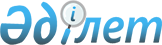 Вопросы передачи имущества в гражданской авиации Республики КазахстанПостановление Правительства Республики Казахстан от 4 октября 1997 г. N 1414



          Правительство Республики Казахстан постановляет:




          1. Департаменту управления государственным имуществом и
активами Министерства финансов Республики Казахстан в установленном
законодательством порядке:




          уменьшить уставный фонд закрытого акционерного общества "Эйр
Казахстан" путем суммарного уменьшения номинальной стоимости акций
в размере стоимости имущества, передаваемого открытому акционерному
обществу "Авиакомпания Ульба", согласно приложению;




          увеличить уставный фонд открытого акционерного общества




"Авиакомпания Ульба" путем дополнительной эмиссии акций на стоимость
имущества, передаваемого ему согласно приложению.
     2. Внести в постановление Правительства Республики Казахстан от
20 августа 1996 г. N 1030  
 P961030_ 
  "О мерах по экономической
стабилизации гражданской авиации Республики Казахстан" следующие
изменения:
     в приложении 1 к указанному постановлению:
строки "Усть-Каменогорск Як-42  42448  02.12.93  6291  В исправном
                                                       состоянии
                         Як-42  42447  11.11.93  6968  В исправном
                                                       состоянии"
     исключить;
     в приложении 2 к указанному постановлению:
     в графе 2 порядкового номера 6 строки:
     "                   Здание штаба
                         Здание авиационно-технической базы
                         Транспортный участок
                         Помещение агентства с внутренней
                         инфраструктурой
                         Гаражи
                         Здание вспомогательных служб со столовой
                         Складские помещения отдела
                         материально-технического снабжения
                         Здание для монтажа авиадвигателей
                         Тренажерный комплекс Як-42

Авиационно-              Комплекс авиационно-технической базы
техническая база
                         3 легковых автомобиля, 1 автобус КАВЗ
                         Буксировщик (2 шт.)
                         Самоходно-подъемная установка СПО-15 (1 шт.)
                         Универсальная подвижная
                         гидроустановка УПГ-300 (1 шт.)
                         Машина заправки азотом ВЗ-20/350 (1 шт.)
                         Заправщик специальных жидкостей ЗСЖ 66 (1 шт.)
                         Установка воздушного запуска УВЗ (1 шт.)
                         Машина заправки кислородом АКЗС-75 (1 шт.)
                         Ассенизационная машина AC-161 (2 шт.)
                         Моторный подогреватель УМП 350 (2 шт.)
                         Передвижная электростанция АПА-35 (1 шт.)
                         Передвижная электростанция АПА-50 (1 шт.)
                         Водополивщик AC-157 (2 шт.)
                         Маслозаправщик МЗ-66 (1 шт.)
                         Обдувочные машины
                         Автоэлектроподъемники СПТ-1 (2 шт.)
                         Машина с подъемной площадкой АЛ-3 (2 шт.)
                         Топливозаправщики ТЗА-7,5 (3 шт.)
                         Прицеп-емкость (2 шт.)
                         Авиадвигатели и установки ВСУ для
                         выбранного парка самолетов и все
                         резервные двигатели для самолетов      "

     исключить;
     в приложении 3 к указанному постановлению:
     в графе 2 порядкового номера 5 строки:
                                5 стоянок
                                2 тыс. куб. метров               "
     исключить.

     3. Контроль за исполнением настоящего постановления возложить
на Департамент управления государственным имуществом и активами
Министерства финансов Республики Казахстан.

     Исполняющий обязанности
        Премьер-Министра
      Республики Казахстан

                                        Приложение



                               к постановлению Правительства
                                    Республики Казахстан
                                от 4 октября 1997 г. N 1414











                                                            ПЕРЕЧЕНЬ




       имущества, передаваемого в уставный фонд акционерного
      общества "Авиакомпания Ульба" из закрытого акционерного
                      общества "Эйр Казахстан"

     Самолет Як-42 (N 42447)
     Самолет Як-42 (N 42448)
     Здание штаба
     Здание авиационно-технической базы
     Транспортный участок
     Помещение агентства с внутренней
     инфраструктурой
     Гаражи
     Здание вспомогательных служб со столовой
     Складские помещения отдела
     материально-технического снабжения
     Здание для монтажа авиадвигателей
     Тренажерный комплекс ЯК-42
     Комплекс авиационно-технической базы
     3 легковых автомобиля, 1 автобус КАВЗ
     Буксировщик (2 шт.)
     Самоходно-подъемная установка СПО-15 (1 шт.)
     Универсальная подвижная гидроустановка УПГ-3ОО (1 шт.)
     Машина заправки азотом ВЗ-20/350 (1 шт.)
     Заправщик специальных жидкостей ЗСЖ 66 (1 шт.)
     Установка воздушного запуска УВЗ (1 шт.)
     Машина заправки кислородом АКЗС-75 (1 шт.)
     Ассенизационная машина АС-161 (2 шт.)
     Моторный подогреватель УМП 350 (2 шт.)
     Передвижная электростанция АПА-35 (1 шт.)
     Передвижная электростанция АПА-50 (1 шт.)
     Водополивщик АС-157 (2 шт.)
     Маслозаправщик M3-66 (1 шт.)
     Обдувочные машины
     Автоэлектроподъемники СПТ-1 (2 шт.)
     Машина с подъемной площадкой АЛ-3 (2 шт.)
     Топливозаправщики ТЗА-7,5 (3 шт.)
     Прицеп-емкость (2 шт.)
     Авиадвигатели и установки ВСУ для выбранного парка
     самолетов и все резервные двигатели для самолетов

      
      


					© 2012. РГП на ПХВ «Институт законодательства и правовой информации Республики Казахстан» Министерства юстиции Республики Казахстан
				